         NO. AHLI								                                             KPKSM NO. 1      						       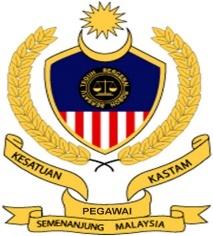                               			             NO. PENDAFTARAN 186  KESATUAN PEGAWAI KASTAM SEMENANJUNG MALAYSIA      BORANG PERMOHONAN MENJADI AHLI     ( Peraturan No.3.3 )Setiausaha AgungKesatuan Pegawai Kastam Semenanjung  MalaysiaNo. 3-1,Jalan 5/65C, Pekeliling Business Centre,Off Jalan Pahang Barat,53000 Kuala Lumpur Saudara,Saya ingin memohon dipertimbang dan diluluskan untuk menjadi Ahli Kesatuan Pegawai Kastam Semenanjung Malaysia. Sekiranya saya diterima menjadi ahli saya akan mematuhi segala undang-undang, peraturan, syarat- syarat yang dikenakan kepada saya. Sepanjang pengetahuan saya segala keterangan dan butir-butir yang dicatitkan di bawah ini adalah betul dan benar.NAMA ( HURUF BESAR )	:_______________________________________________________________________	NO.KAD PENGENALAN    :_______________________________________________________________________	NO. PERKHIDMATAN	:_______________________________________________________________________		ALAMAT		:_______________________________________________________________________			:_______________________________________________________________________		TARIKH LAHIR / TEMPAT    :_______________________________________________________________________		JANTINA		:_______________________________________________________________________TARIKH LANTIKAN	:_______________________________________________________________________				Bersama-sama ini disertakan yuran masuk menjadi ahli dan yuran tahunan sebagaimana yang tersebut di bawah :Yuran Masuk Menjadi Ahli   ……………RM 4.00Yuran Bulanan                      ……………RM 10.00…………………………………					          …………………….............( Tandatangan Pemohon )						           ( Tarikh )						Dicadang oleh :………………………..        Tandatangan Pencadang     : ……………………………………..Disokong Oleh :…………………………        Tandatangan Penyokong      :………………………………………PERHATIAN:  Borang permohonan ini hendaklah dilampirkan bersama-sama dengan sesalinan Kad Pengenalan dan Slip Gaji  untuk Kad Ahli.PENAMA( Peraturan 34.9 )Saudara Setiausaha Agung,Bahawa, penama yang dinamakan seperti di bawah ini, adalah mereka yang sah diperturunkan oleh saya untuk menerima atau mewarisi segala hak milik saya  yang ada di dalam Kesatuan ini  sekiranya saya meninggal dunia.1.	………………………………Pertalian …………………….Peratus Bahagian …………........		(Nama)No. Kad Pengenalan……………………………. Alamat ……………………………………………...………………………………………………………………………………………………………………….Tarikh ………………………….	                Tandatangan Ahli ……………………………...Nama Saksi ( 1 ) ……………………………           Tandatangan …………………………………….Nama Saksi ( 2 ) ……………………………	   Tandatangan …………………………………...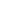 KEGUNAAN PEJABATTarikh Keahlian  …………………………….		No.Ahli …………………………………….Diluluskan Oleh Majlis Jawatankuasa TertinggiPada  …………………………………………….……………………………………………….Setiausaha Agung,Kesatuan Pegawai Kastam,Semenanjung Malaysia.       